IRON MANTONY STARK ES UNOS DE LOS PRINCIPALES PERSONAJES DE MARVEL Y PARA MI ES EL MEJOR YA QUE SUS PODERES SON INIGUALABLES, YO DESDE PEQUEÑO LO E ADMIRDO Y QUERIA SER COMO EL Y TENER SUS SUPER PODERES, ES UN SUPER HEROE MUY FAMOSO Y RECONOCIDO Y CON LAS RECIENTES PELICULAS SU PROTAGONISTA ROBERT DOWNEY JR. SE A HECHO MAS QUE MILLONARIO POR SU EXELENTE INTERPRETACION AL PERSONAJE, FUE QUIEN MAS DESTACO EN LOS SELECCIONADOS A INTERPRETARLO PORQUE SU VIDA FUE MUY SIMILAR A LO QUE ERA LA VIDA DE TONY STARK Y ESO LO HIZO MAS QUE UNICO PARA INTERPRETAR AL PERSONAJE PARA MI SIEMPRE SERA EL MEJORCARACTERISTICASExhibicionismo.Saben ver lo bueno de cualquier situación.Simpáticos.Extrovertidos.Espontáneos.Confiados.Divertidos.Suelen tener muchos talentos y destrezas.Se vuelven incapaces de decirse no.Temen aburrirse.Indisciplinados.Permisivos.Rebeldes.Egocéntricos.Egoístas.Inquietos.Espontaneidad (en exceso a veces, inapropiada en otras)Antinormas.No les gustan los límites, las restricciones ni el acotar opciones.Cambios rápidos, se adaptan con una nueva opción.Les cuesta pedir ayuda.Valoran mucho su libertad y su independencia.Les es más fácil mostrar enfado que tristeza y vulnerabilidad, pero una cosa suele encubrir la otra.Detestan ser criticados.Quieren ser el centro de atención (es como sienten la seguridad en grupo, si no para ellos es como si no existieran).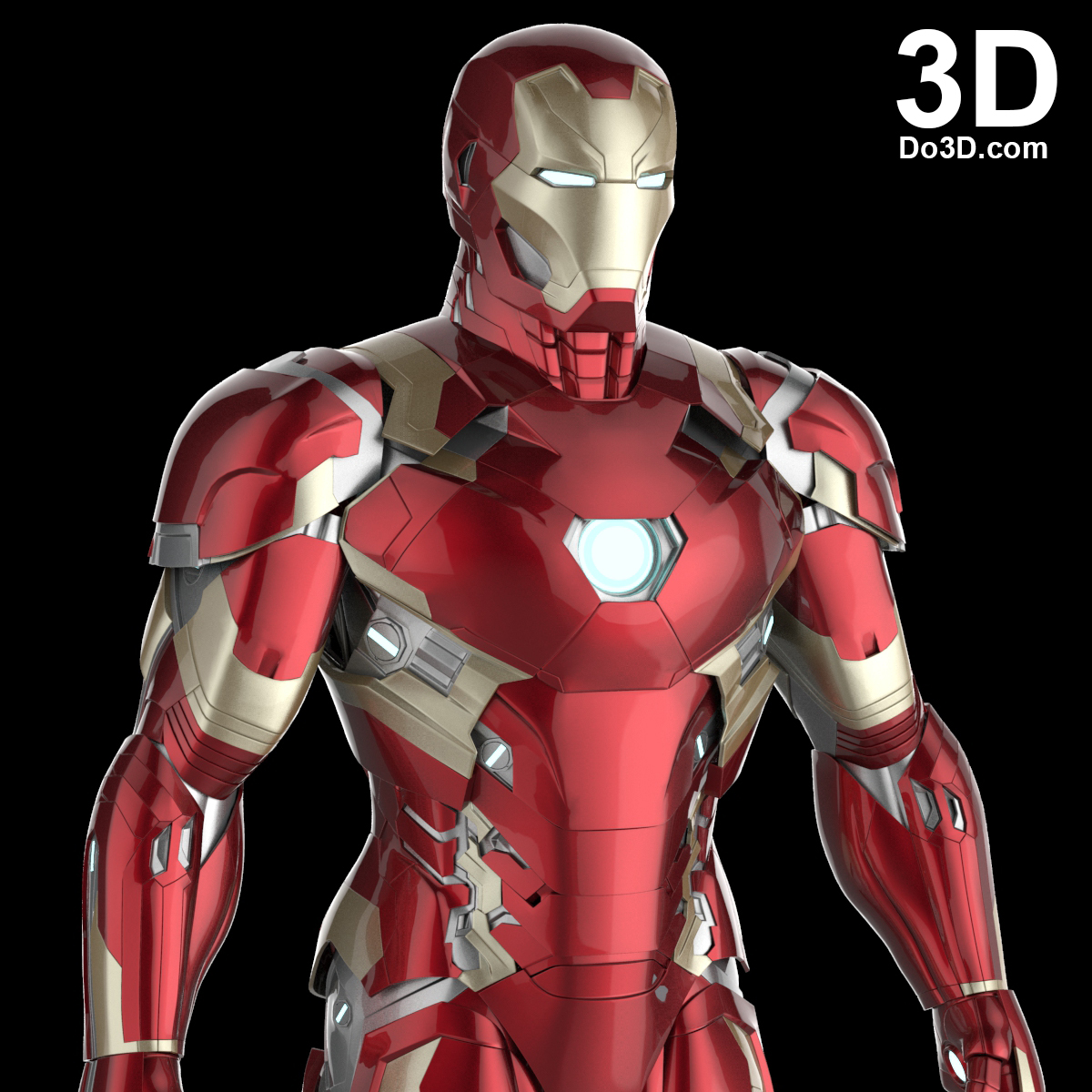 